Golovach AnatoliiExperience:Position applied for: MasterDate of birth: 30.09.1973 (age: 44)Citizenship: UkraineResidence permit in Ukraine: NoCountry of residence: UkraineCity of residence: KhersonContact Tel. No: +38 (050) 494-02-20 / +38 (055) 245-41-88E-Mail: tlkgmail1@rambler.ruSkype: golovachanatoliyU.S. visa: NoE.U. visa: NoUkrainian biometric international passport: Not specifiedDate available from: 31.12.2016English knowledge: GoodMinimum salary: 5000 $ per month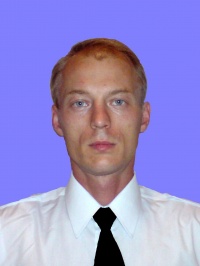 PositionFrom / ToVessel nameVessel typeDWTMEBHPFlagShipownerCrewingChief Officer20.12.2015-20.04.2016MelaTanker Product3305-MoldovaAliotra group ltd&mdash;Chief Officer05.05.2012-30.07.2012MoheganOil Chemical Tanker3851-MaltaTrefin Tankers ltd.&mdash;Chief Officer18.11.2010-24.01.2011VannaOil Chemical Tanker2544-MaltaGaulos Shipping ltd.&mdash;Chief Officer04.02.2010-01.08.2010MgarrOil Carrier-MaltaGaulos Shipping ltd.&mdash;Chief Officer02.09.2008-30.12.2008StraitviewOil Chemical Tanker3550-MaltaCowen ltd&mdash;2nd Officer11.05.2007-27.09.2007Lady IsabelMulti-Purpose Vessel4250-NetherlandsWijnne & Barends&mdash;2nd Officer09.07.2006-02.11.2006Lady MathildeMulti-Purpose Vessel3332-NetherlandsWijnne & Barends&mdash;2nd Officer19.10.2005-24.03.2006Multi-Purpose Vessel-&mdash;2nd Officer15.12.2004-15.06.2005Dry Cargo-&mdash;